Приложение к приказу Управления образованияадминистрации Ташлинского района  № 410 от 25.11.2022 г.ПОЛОЖЕНИЕо муниципальном этапе Всероссийского конкурса лидеров и руководителей детских и молодёжных общественных объединений «Лидер XXI века» Общие положения1.1 Муниципальный этап Всероссийского конкурса лидеров и руководителей детских и молодёжных общественных объединений «Лидер XXI века» (далее - Конкурс) направлен на выявление, развитие и поддержку лидеров и руководителей детских и молодёжных общественных объединений, а также подготовку кадров для общественных организаций.1.2 Конкурс организуется и проводится местным отделением Общероссийской общественно-государственной детско-юношеской организации «Российское движение школьников», при поддержке муниципального учреждения Управления образования администрации муниципального образования Ташлинский район и муниципального бюджетного учреждения дополнительного образования «Ташлинский центр дополнительного образования детей».2. Цели и задачи Конкурса2.1 Цель Конкурса: подготовка и обеспечение горизонтальных коммуникаций между молодыми лидерами и руководителями молодежных общественных объединений с высоким уровнем профессиональных и личностных компетенций, активно включенных в общественную деятельность, для реализации значимых проектов и других задач по развитию молодежной политики.2.2 Задачами Конкурса являются:- создание социальных лифтов для молодых лидеров и руководителей в общественной сфере Оренбургской области;- распространение и обмен успешными управленческими и социальными практиками в рамках работы детских и молодёжных общественных объединений региона;- развитие системы менторства и наставничества в детских и молодёжных объединениях;- создание условий для развития инновационных технологий общественного движения, молодежной политики, воспитания 
подрастающих поколений;- выработка у участников Конкурса таких качеств и навыков как проактивность, решительность, креативность, ответственность.3. Руководство Конкурса3.1 Руководство Конкурса осуществляет Муниципальный организационный комитет Конкурса, далее Оргкомитет.3.1.1 Оргкомитет формируется организаторами Конкурса.Состав Оргкомитета формируется:- из представителей организаторов;- из представителей муниципальных органов, общественных объединений.3.1.3 Оргкомитет:- утверждает состав Экспертного совета Конкурса, систему оценки муниципального этапа Конкурса; - утверждает календарный план (программу) проведения Конкурса;- утверждает перечень специальных номинаций;- утверждает список участников финала муниципального этапа Конкурса;- утверждает порядок проведения финальных процедур Конкурса;- утверждает итоги Конкурса.3.2 Экспертный совет Конкурса:- проводит оценку конкурсных материалов, представленных на муниципальный заочный этап, направляет для утверждения Оргкомитетом список участников, прошедших в муниципальный очный этап;- проводит оценку участников муниципального очного этапа Конкурса, направляет на утверждение Организационного комитета Конкурса список победителей и призёров в каждой номинации.3.2.1 Процедура оценки конкурсных материалов в рамках муниципального заочного этапа осуществляется с помощью балльно-рейтинговой системы (критерии изложены в положении 2). 3.2.2 Процедура оценки конкурсных испытаний в рамках муниципального очного этапа Конкурса осуществляется с помощью отдельной системы экспертной оценки, критерии которой будут сообщены участникам непосредственно перед началом очного этапа Конкурса.3.3 В случае равного количества баллов, набранных участниками очного и заочного этапов Конкурса, решающий голос при определении победителя имеет Председатель Экспертного совета Конкурса.Участники Конкурса4.1 В Конкурсе могут принять участие лидеры и руководители детских и молодежных общественных объединений, некоммерческих организаций, органов ученического и студенческого самоуправления, чья деятельность не противоречит существующему в Российской Федерации законодательству. Лидеры и руководители общественных объединений не должны являться государственными служащими.Лидер общественного объединения – член детского или молодёжного общественного объединения, участвующий в деятельности общественного объединения в качестве инициатора, координатора проекта или иного мероприятия. Руководитель общественного объединения – лицо, на которое официально возложены функции управления коллективом, наделенное формальными полномочиями и несущее законную ответственность за состояние дел в общественном объединении. В соответствии со ст.21 Федерального закона от 19 мая 1995 г. №82-ФЗ «Об общественных объединениях» (с изменениями и дополнениями), в руководящие органы общественных объединений избираются только полностью дееспособные граждане, т.е. достигшие восемнадцатилетнего возраста. 4.2 Лидеры и руководители общественных объединений должны иметь стаж работы или опыт участия в деятельности направляющего их на Конкурс общественного объединения не менее 2 лет.4.3 Деятельность общественных объединений, выдвигающих лидеров и руководителей для участия в Конкурсе, должна соответствовать приоритетным направлениям государственной молодежной политики Российской Федерации.4.4 Участники Конкурса делятся на группы:4.4.1 «Лидер детского/молодежного общественного объединения 14-15 лет».4.4.2 «Лидер детского/молодежного общественного объединения 16-17 лет».4.4.3 «Лидер молодежного общественного объединения 18-30 лет».4.4.4 «Руководитель детского/молодежного общественного объединения 18-35 лет».5. Этапы проведения и процедура участия в Конкурсе5.1 Конкурс проводится поэтапно.5.1.1 Первый этап – муниципальный заочный (декабрь – январь 2022 года);5.1.2 Второй этап – муниципальный очный (январь 2023 года);5.2 Оргкомитет имеет право изменять сроки проведения всех этапов Конкурса по своему усмотрению.5.3. По итогам проведения муниципального этапа участники, занявшие три первых места в номинациях, указанных в пункте 4.4.настоящего Положения направляется для участия в региональном этапе Конкурса.5.4 Для участия в Конкурсе участники муниципального этапа должны до 28 декабря 2021 г. на эл.адрес: aladin.01@bk.ru предоставить следующий пакет документов:- анкета – заявка участника Конкурса (Приложение 1);- ссылка из социальной сети ВКонтакте на видео-рассуждение длительностью не более 90 секунд по теме, указанной в Приложении 2;- презентация до 7 слайдов. Участнику необходимо рассказать о себе и своем личном вкладе в деятельность детского/молодёжного общественного объединения;- согласие на обработку персональных данных (Приложение 3);- Устав детского/молодёжного общественного объединения, членом которого является конкурсант.5.5 Конкурсные материалы подлежат оценке экспертного совета Конкурса, в соответствии с Приложением 2. По результатам оценки будет определен список участников, набравших наибольшее количество баллов (не более 45 человек в каждой номинации). 5.7 Список участников, прошедших в очный этап Конкурса публикуется на официальных ресурсах организаторов не позднее чем за 20 дней до его проведения.5.7 Очный этап Конкурса включает 2 блока: базовый и вариативный. Информация о конкурсных испытаниях очного этапа будет направлена отдельным письмом.6. Порядок предоставления документов организации - исполнителю Конкурса6.1 Конкурсные материалы, поступившие в адрес организации-исполнителя Конкурса позднее 28 декабря 2022 года, а также с нарушениями, не рассматриваются.6.2 Материалы, присланные на Конкурс, не рецензируются и не возвращаются.6.3 Конкурсанты должны быть зарегистрированы на платформе АИС «Молодежь России», и подать заявку на региональный этап Всероссийского конкурса лидеров и руководителей детских и молодёжных общественных объединений «Лидер XXI века», а также быть подписчиками группы Конкурса в социальной сети ВКонтакте https://vk.com/tashla_obr.7. Подведение итогов Конкурса7.1 По итогам участия в Конкурсе определяются победители и призеры в номинациях, указанных в п. 4.4 настоящего Положения, и победители в специальных номинациях. В каждой группе определяется 1 победитель, 2 призера, победитель в специальной номинации.7.2 Специальные номинации утверждаются Оргкомитетом Конкурса.7.3 Победители и призеры финала Конкурса в группах и победители в специальных номинациях определяются и утверждаются Экспертным Советом Конкурса.7.5 Все участники Конкурса будут отмечены грамотами, победители и призёры дипломами.  8. Заключительные положения8.1 Информация о мероприятиях Конкурса, о порядке подачи и приема заявок на участие в Конкурсе размещается на официальных информационных ресурсах Конкурса (официальных сайтах организаторов, социальных страницах Конкурса (https://vk.com/tashla_obr).8.2 Контактная информация: 8(35347) 2-13-07, эл. почта: aladin.01@bk.ruПриложение 1 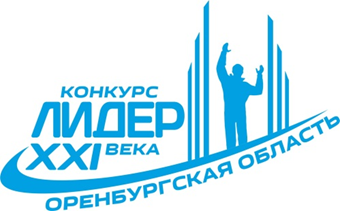 к Положению о КонкурсеАнкетаучастника муниципального конкурса лидеров и руководителей детских и молодёжных общественных объединений«Лидер ХХI века»Комплекс заявочных документов прилагается. Приложение на _________ л. в 1 экз.Руководитель общественной организации			подпись		/ФИО/М.П.Выражаю свое согласие на обработку моих персональных данных с целью организации процесса моего участия в региональном этапе Конкурса.  Указанные персональные данные могут быть получены из любых официальных документов и иных источников. «_____»______________20____г.                                __________________________Приложение 2Перечень и критерии оценки Конкурсных материалов муниципального этапа Всероссийского конкурса лидеров и руководителей детских и молодёжных общественных объединений «Лидер XXI века»Приложение 3 Председателю Оренбургской областной общественной организации «Федерация детских организаций» Е.Г. Ильиной от _____________________________________(фамилия, имя, отчество)зарегистрированного(й) по адресу:_______________________________________________________________________________________________________паспорт серия ________________№_________________выдан_______________________________________________________________________________________________________________________________________________(наименование выдавшего органа и дата выдачи)СОГЛАСИЕна обработку и распространение персональных данныхЯ,________________________________________________________________,(фамилия, имя, отчество участника мероприятия или родителя/законного представителя несовершеннолетнего участника полностью)в соответствии со статьей 9 Федерального закона от 27 июля 2006 года № 152-ФЗ «О персональных данных» даю согласие Оренбургской областной общественной организации «Федерация детских организаций», расположенной по адресу: Российская Федерация, 460000, г. Оренбург, ул. Постникова, д. 26, на обработку и распространение персональных данных, а именно сбор, запись, систематизацию, накопление, хранение, уточнение (обновление, изменение), извлечение, уничтожение данных, запрашиваемых для участия в мероприятиях ОООО «Федерация детских организаций», а также фото/видео съемку и размещение фотографий/видео в официальных группах в социальных сетях организации и на информационных ресурсах партнеров, осуществляющих свою деятельность в государственных, общественных или иных публичных интересах моего сына / дочери (нужное подчеркнуть):  __________________________________________________________________(фамилия, имя, отчество ребёнка полностью)Настоящее согласие дается мной свободно, по своей воле, в своем интересе и в интересах ребёнка с целью его участия в мероприятиях ОООО «ФДО». Данное согласие действует со дня его подписания до дня отзыва его в письменной форме.«   »________ 20__ г. 	____________________ 		_____________________(дата) 				(подпись) 			      (расшифровка подписи)СОГЛАСОВАНОДиректор муниципального бюджетного учреждения дополнительного образования «Ташлинский центр дополнительного образования детей»_____________________ Т.П. Парчайкина «____» _______________ 2022 годСОГЛАСОВАНОПредседатель местного отделения Общероссийской общественно-государственной детско-юношеской организации «Российское движение школьников»  ___________________А.А. Аладин«____» _________________2022 годУТВЕРЖДАЮНачальник муниципального учреждения Управление образования администрации муниципального образования Ташлинский район ______________________А.П. Щетинин      «____» _______________2022 годСведения об участникеСведения об участникеНоминацияФамилия Имя ОтчествоДата рожденияКонтактный номер телефона (рабочий, мобильный)E-mailМесто работы (учебы, службы), должностьОбразование, годы обученияАккаунты в социальных сетях ID аккаунта в системе АИС Росмолодежь РоссииСведения об общественном объединении, которое представляет участникСведения об общественном объединении, которое представляет участникПолное название объединения (согласно Уставу или другому регистрационному документу)Статус участника в объединенииФактический адрес место нахождения объединенияТелефон (указать код субъекта Российской Федерации)E-mailСсылка на информационный ресурсРуководитель (фамилия, имя, отчество)Контактный номер телефона руководителяСтаж пребывания участника в общественном объединении (не менее 2 лет)Дата заполненияЛичная подпись заявителя№ п/пНаименование критерияБаллы1 Видео-рассуждение на тему (одна на выбор): «Роль наставника в становлении лидера»;«Может ли лидер изменить мир вокруг себя?».Видео-рассуждение на тему (одна на выбор): «Роль наставника в становлении лидера»;«Может ли лидер изменить мир вокруг себя?».1 Аргументированность высказываемой позиции, наличие примеров, их качестводо 10 б.1 Отражение личной позиции авторадо 6 б.1 Подача информации (навыки публичного выступления, уверенность и заинтересованность автора, соответствие требованиям оформления)до 6 б.1 Техническое качество ролика (монтаж не затянут. Картинка «не спешит» – зритель хорошо понимает, что происходит в каждом кадре)до 3 б.1 Примечание: наличие хештегов #ЛидерXXIвека #Лидер21века #рдш56 #фдо56 #молодежьоренбуржья #РДДМПримечание: наличие хештегов #ЛидерXXIвека #Лидер21века #рдш56 #фдо56 #молодежьоренбуржья #РДДМ2 ПрезентацияПрезентацияЛаконичность и емкость преподносимой информации, эстетика подачи материаладо 9 б.Креативность идей и проектов, описываемых в презентациидо 6 б.Демонстрация уровня личной вовлеченности в деятельность общественного объединениядо 10 б.Общее количество баллов: 50 Общее количество баллов: 50 Общее количество баллов: 50 